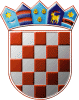 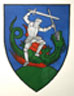         REPUBLIKA HRVATSKA       MEĐIMURSKA ŽUPANIJAOPĆINA SVETI JURAJ NA BREGU            OPĆINSKO VIJEĆEKLASA:024-02/22-01/05URBROJ:2109/16-02-22-1Pleškovec, 13. prosinca 2022.	Na temelju članka 23. i 57.  Poslovnika Općinskog vijeća Općine Sveti Juraj na Bregu („Službeni glasnik Međimurske županije“, broj 08/21.),sazivam10. SJEDNICU OPĆINSKOG VIJEĆA OPĆINE SVETI JURAJ NA BREGUza ponedjeljak 19. prosinca 2022. godine u 18:00 satiSjednica će se održati u dvorani Doma mladeži u Lopatincu, I.G. Kovačića 111/a.Za sjednicu predlažem sljedeći:D N E V N I    R E D Utvrđivanje kvoruma,Aktualni sat (pitanja, primjedbe, prijedlozi…),Usvajanje zapisnika s 9. sjednice Općinskog vijeća Općine Sveti Juraj na Bregu,Prijedlog II. izmjena i dopuna Proračuna Općine Sveti Juraj na Bregu za 2022. godinu i Obrazloženje II. izmjena i dopuna Proračuna Općine Sveti Juraj na Bregu za 2022. godinupredlagatelj je općinski načelnikpredstavnik predlagatelja zadužen za davanje obrazloženja je Anđelko Nagrajsalović, načelnik Općine Sveti Juraj na BreguPrijedlog II. izmjene i dopune Odluke o izvršavanju Proračuna Općine Sveti Juraj na Bregu za 2022. godinu,predlagatelj je općinski načelnikpredstavnik predlagatelja zadužen za davanje obrazloženja je Anđelko Nagrajsalović, načelnik Općine Sveti Juraj na BreguPrijedlog I. izmjene i dopune Programa javnih potreba u kulturi na području Općine Sveti Juraj na Bregu u 2022. godini,predlagatelj je općinski načelnikpredstavnik predlagatelja zadužen za davanje obrazloženja je Anđelko Nagrajsalović, načelnik Općine Sveti Juraj na BreguPrijedlog I. izmjene i dopune Programa javnih potreba u sportu na području Općine Sveti Juraj na Bregu u 2022. godinu,predlagatelj je općinski načelnikpredstavnik predlagatelja zadužen za davanje obrazloženja je Anđelko Nagrajsalović, načelnik Općine Sveti Juraj na BreguPrijedlog I. izmjena i dopuna Socijalnog programa Općine Sveti Juraj na Bregu za 2022. godinu,predlagatelj je općinski načelnikpredstavnik predlagatelja zadužen za davanje obrazloženja je Anđelko Nagrajsalović, načelnik Općine Sveti Juraj na BreguPrijedlog II. izmjena i dopuna Programa građenja komunalne infrastrukture u Općini Sveti Juraj na Bregu za 2022. godinu,predlagatelj je općinski načelnikpredstavnik predlagatelja zadužen za davanje obrazloženja je Anđelko Nagrajsalović, načelnik Općine Sveti Juraj na BreguPrijedlog I. izmjena i dopuna Programa održavanja komunalne infrastrukture u 2022. godini na području Općine Sveti Juraj na Bregu,predlagatelj je općinski načelnikpredstavnik predlagatelja zadužen za davanje obrazloženja je Anđelko Nagrajsalović, načelnik Općine Sveti Juraj na BreguPrijedlog I. izmjena i dopuna Programa utrška sredstva šumskog doprinosa za 2022. godinu,predlagatelj je općinski načelnikpredstavnik predlagatelja zadužen za davanje obrazloženja je Anđelko Nagrajsalović, načelnik Općine Sveti Juraj na BreguPrijedlog Analize stanja sustava civilne zaštite na području Općine Sveti Juraj na Bregu u 2022. godini,predlagatelj je općinski načelnikpredstavnik predlagatelja zadužen za davanje obrazloženja je Anđelko Nagrajsalović, načelnik Općine Sveti Juraj na BreguPrijedlog Proračuna Općine Sveti Juraj na Bregu za 2023. godinu, Projekcije proračuna za 2024. i 2025. godinu Općine Sveti Juraj na Bregu i Obrazloženje Proračuna Općine Sveti Juraj na Bregu za 2023. godinu i projekcija za 2024. i 2025. godinu,predlagatelj je općinski načelnikpredstavnik predlagatelja zadužen za davanje obrazloženja je Anđelko Nagrajsalović, načelnik Općine Sveti Juraj na BreguPrijedlog Odluke o izvršavanju Proračuna Općine Sveti Juraj na Bregu za 2023. godinu,predlagatelj je općinski načelnikpredstavnik predlagatelja zadužen za davanje obrazloženja je Anđelko Nagrajsalović, načelnik Općine Sveti Juraj na BreguPrijedlog Socijalnog Programa Općine Sveti Juraj na Bregu za 2023. godinu,predlagatelj je općinski načelnikpredstavnik predlagatelja zadužen za davanje obrazloženja je Anđelko Nagrajsalović, načelnik Općine Sveti Juraj na BreguPrijedlog Programa javnih potreba u sportu na području Općine Sveti Juraj na Bregu u 2023. godini,predlagatelj je općinski načelnikpredstavnik predlagatelja zadužen za davanje obrazloženja je Anđelko Nagrajsalović, načelnik Općine Sveti Juraj na BreguPrijedlog Programa javnih potreba u kulturi na području Općine Sveti Juraj na Bregu u 2023. godini,predlagatelj je općinski načelnikpredstavnik predlagatelja zadužen za davanje obrazloženja je Anđelko Nagrajsalović, načelnik Općine Sveti Juraj na BreguPrijedlog Programa održavanja komunalne infrastrukture u 2023. godini na području Općine Sveti Juraj na Bregu,predlagatelj je općinski načelnikpredstavnik predlagatelja zadužen za davanje obrazloženja je Anđelko Nagrajsalović, načelnik Općine Sveti Juraj na BreguPrijedlog Programa građenja komunalne infrastrukture na području Općine Sveti Juraj na Bregu za 2023. godinu,predlagatelj je općinski načelnikpredstavnik predlagatelja zadužen za davanje obrazloženja je Anđelko Nagrajsalović, načelnik Općine Sveti Juraj na BreguPrijedlog Programa korištenja sredstva naknade za zadržavanje nezakonito izgrađene zgrade u prostoru na području Općine Sveti Juraj na Bregu za 2023. godinu,predlagatelj je općinski načelnikpredstavnik predlagatelja zadužen za davanje obrazloženja je Anđelko Nagrajsalović, načelnik Općine Sveti Juraj na BreguPrijedlog Programa utrška sredstava šumskog doprinosa za 2023. godinu,predlagatelj je općinski načelnikpredstavnik predlagatelja zadužen za davanje obrazloženja je Anđelko Nagrajsalović, načelnik Općine Sveti Juraj na BreguPrijedlog Odluke o raspoređivanju sredstava za redovito godišnje financiranje političkih stranaka u Općinskom vijeću Općine Sveti Juraj na Bregu u 2023. godini,predlagatelj je općinski načelnikpredstavnik predlagatelja zadužen za davanje obrazloženja je Anđelko Nagrajsalović, načelnik Općine Sveti Juraj na BreguPrijedlog Godišnjeg plana razvoja sustava civilne zaštite za 2023. godinu s financijskim učincima za trogodišnje razdoblje,predlagatelj je općinski načelnikpredstavnik predlagatelja zadužen za davanje obrazloženja Anđelko Nagrajsalović, načelnik Općine Sveti Juraj na BreguPrijedlog II izmjena i dopuna Odluke o cijeni, mjerilima upisa i financiranju programa Dječjeg vrtića „Jurovska pčelica“,predlagatelj je općinski načelnikpredstavnik predlagatelja zadužen za davanje obrazloženja je Anđelko Nagrajsalović, načelnik Općine Sveti Juraj na BreguPrijedlog Odluke o usvajanju Plana upravljanja imovinom u  vlasništvu Općine Sveti Juraj na Bregu za 2023. godinu,predlagatelj je općinski načelnikpredstavnik predlagatelja zadužen za davanje obrazloženja je Anđelko Nagrajsalović, načelnik Općine Sveti Juraj na BreguPrijedlog Odluke o prihvaćanju Plana djelovanja u području prirodnih nepogoda u 2023. godini za područje Općine Sveti Juraj na Bregu,predlagatelj je općinski načelnikpredstavnik predlagatelja zadužen za davanje obrazloženja je Anđelko Nagrajsalović, načelnik Općine Sveti Juraj na BreguPrijedlog II. izmjena i dopuna Odluke o naknadama,predlagatelj je općinski načelnikpredstavnik predlagatelja zadužen za davanje obrazloženja je Anđelko Nagrajsalović, načelnik Općine Sveti Juraj na BreguPrijedlog Odluke o davanju prethodne suglasnosti na izmjenu i dopunu Statuta Dječjeg vrtića „Jurovska pčelica“,predlagatelj je općinski načelnikpredstavnik predlagatelja zadužen za davanje obrazloženja je Anđelko Nagrajsalović, načelnik Općine Sveti Juraj na BreguPrijedlog Odluke o davanju prethodne suglasnosti na izmjene i dopune Pravilnika o unutarnjem ustrojstvu i načinu rada Dječjeg vrtića „Jurovska pčelica“,predlagatelj je općinski načelnikpredstavnik predlagatelja zadužen za davanje obrazloženja je Anđelko Nagrajsalović, načelnik Općine Sveti Juraj na BreguPrijedlog Odluke o općinskim porezima Općine Sveti Juraj na Bregu,predlagatelj je općinski načelnikpredstavnik predlagatelja zadužen za davanje obrazloženja je Anđelko Nagrajsalović, načelnik Općine Sveti Juraj na BreguPrijedlog Odluke o prihvaćanju Akcijskog plana energetski i klimatski održivog razvitka Općine Sveti Juraj na Bregu.predlagatelj je općinski načelnikpredstavnik predlagatelja zadužen za davanje obrazloženja je Anđelko Nagrajsalović, načelnik Općine Sveti Juraj na Bregu.Molim vijećnike da obvezno budu nazočni sjednici, a eventualni izostanak opravdaju na telefon 855 298. S osobitim poštovanjem,                                                                                                  PREDSJEDNIK                                                                                                  Općinskog vijeća                                                                                                  Anđelko Kovačić